What is your design? 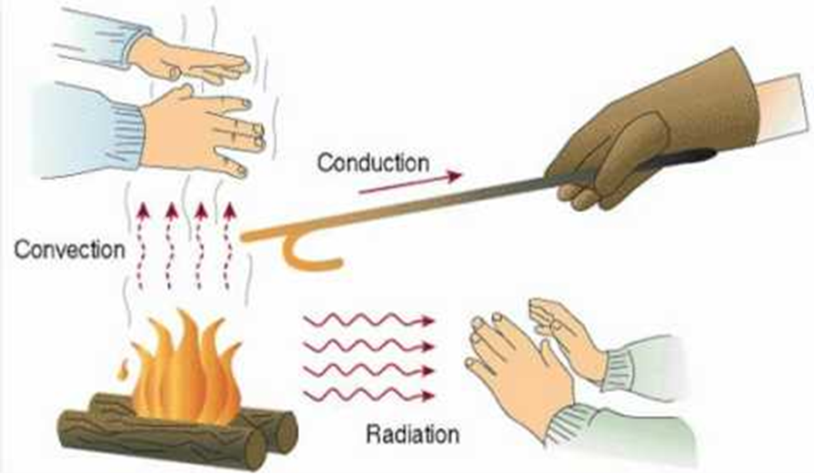 HYPOTHESIS:  Which material will be the best insulator?PREDICTION: How will you know?RESULT: What happened? Did the result support your hypothesis?What questions do you have about insulators after doing this activity?How would you improve your container next time?TimeTemperatureStart1 min2 min3 min4 min5 min6 min7 min8 min9 min10 min